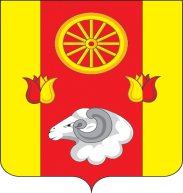 Администрация Кормовского сельского поселенияПОСТАНОВЛЕНИЕ04.03.2024                                                           № 17                                                           с.КормовоеВ соответствии с постановлениями Администрации Кормовского сельского поселения от 03.04.2018  № 36 «Об утверждении Порядка  разработки, реализации и оценки эффективности муниципальных программ Кормовского сельского поселения» ПОСТАНОВЛЯЮ: 1. Утвердить отчет о реализации муниципальной  программы Кормовского сельского поселения «Защита населения и территории от чрезвычайных ситуаций, обеспечение пожарной безопасности и безопасности людей на водных объектах» за 2023 год согласно приложению.2. Настоящее постановление подлежит официальному опубликованию (обнародованию).     	3. Контроль за выполнением постановления оставляю за собой.        Глава Администрации        Кормовского сельского поселения                                                              В.В. СикаренкоПриложение к постановлениюАдминистрации Кормовскогосельского поселенияот 04.03.2024 № 17Отчет о реализации муниципальной программы Кормовского сельского поселения «Защита населения и территории от чрезвычайных ситуаций, обеспечение пожарной безопасности и безопасности людей на водных объектах» за 2023 год1. Конкретные результаты, достигнутые за 2023 годВ соответствии с Перечнем муниципальных программ Кормовского сельского поселения, утвержденным постановлением Администрации Кормовского сельского поселения от 08.10.2018 № 94, Администрация Кормовского сельского поселения  является ответственным исполнителем муниципальной программы Кормовского сельского поселения «Защита населения и территории от чрезвычайных ситуаций, обеспечение пожарной безопасности и безопасности людей на водных объектах» (далее – муниципальная программа). Муниципальная программа «Защита населения и территории от чрезвычайных ситуаций, обеспечение пожарной безопасности и безопасности людей на водных объектах» была утверждена  постановлением Администрации Кормовского сельского поселения 19.10.2018 № 104.В рамках реализации установленной цели муниципальной программы, такой как минимизация социального и экономического ущерба, наносимого населению, экономике и природной среде, от чрезвычайных ситуаций природного и техногенного характера, пожаров и происшествий на водных объектах, в отчетном периоде решались следующие задачи:обеспечение эффективного предупреждения и ликвидации чрезвычайных ситуаций природного и техногенного характера, пожаров и происшествий на водных объектах.Из общих результатов реализации муниципальной программы следует отметить следующие.В целях повышения уровня пожарной безопасности населения и территории Кормовского сельского поселения решены задачи по поддержанию постоянной готовности и дооснащению противопожарным оборудованием.В целях снижения рисков возникновения и масштабов чрезвычайных ситуаций природного и техногенного характера решены задачи по:снижение рисков возникновения пожаров и смягчение возможных их последствий.В целях повышения уровня безопасности на водных объектах Кормовского сельского поселения решены задачи по:обеспечение эффективного предупреждения и ликвидации происшествий на водных объектах.          Отчет об исполнении плана реализации муниципальной программы Кормовского сельского поселения «Защита населения и территории от чрезвычайных ситуаций, обеспечение пожарной безопасности и безопасности людей на водных объектах» за 2023 год приведен в приложении № 1 к настоящему отчету.2. Перечень основных мероприятий подпрограмм, приоритетных основных мероприятий и мероприятий ведомственных целевых программ, выполненных и не выполненных (с указанием причин) в установленные срокиВ 2023 году муниципальной программой была запланирована реализация 4 основных мероприятий. Целью подпрограммы 1 «Пожарная безопасность» является повышение уровня пожарной безопасности населения и территории Кормовского сельского поселения.1.1 «Мероприятия по обеспечению пожарной безопасности». В рамках реализации данного мероприятия в 2023 году произведена оплата за изготовление памяток.Целью подпрограммы 2 «Защита от чрезвычайных ситуаций» является снижение рисков возникновения и масштабов чрезвычайных ситуаций природного и техногенного характера.2.1. «Мероприятия по участию в предупреждении и ликвидации чрезвычайных ситуаций, гражданской обороне в границах поселения».В рамках выполнения основного мероприятия специалистами Администрации на информационных стендах вывешиваются памятки и постановления Администрации, проводились беседы с местным населением. Средства на эту подпрограмму не предусматривались.2.2. «Иные межбюджетные трансферты по участию в предупреждении и ликвидации чрезвычайных ситуаций, гражданской обороне в границах поселения».Средства на эту подпрограмму не предусматривались.Целью подпрограммы 3 «Обеспечение безопасности на воде» является повышение уровня безопасности на водных объектах Кормовского сельского поселения.3.1. «Мероприятия по обеспечению безопасности на водных объектах».В рамках реализации данного мероприятия в 2023 году произведена оплата за памятки, проводилось участие в обеспечении безопасности  населения в  летний и зимний  период на водных объектах Кормовского сельского поселения в течении 2023 года, проведение регулярного информирования населения о правилах поведения на водоемах.Программы приняты, в течение года проводился мониторинг их реализации.Нереализованные или реализованные не в полном объеме основные мероприятия подпрограмм муниципальной программы отсутствуют.Сведения о выполнении основных мероприятий подпрограмм и мероприятий ведомственных целевых программ, а также контрольных событий муниципальной программы приведены в приложении № 2 к отчету о реализации муниципальной программы.3. Перечень контрольных событий, выполненных и не выполненных 
(с указанием причин) в установленные сроки согласно плану реализацииСведения о выполнении основных мероприятий подпрограмм и мероприятий ведомственных целевых программ, а также контрольных событий муниципальной программы приведены в приложении № 2 к отчету о реализации муниципальной программы.4. Анализ факторов, повлиявших на ход реализации муниципальной программыОсновными факторами, повлиявшими на ход реализации муниципальной программы, являются: - введение режима экономии средств местного бюджета;- резкий рост цен на рынке продаж, что привело к уменьшению количества созданных запасов материально-технических средств.5. Сведения об использовании бюджетных ассигнований и внебюджетных средств на реализацию муниципальной программыВ 2023 году из 4 основных мероприятий, предусмотренных муниципальной программой, 2 было запланировано к реализации с учетом финансового обеспечения.Объемы бюджетных ассигнований в рамках муниципальной программы полностью соответствуют объемам бюджетных ассигнований, предусмотренным решением Собрания депутатов от 28.12.2022 № 56 «О бюджете Кормовского сельского поселения Ремонтненского района на 2023 год и на плановый период 2024 и 2025 годов» (в редакции решения от 29.11.2023 № 82).Объем финансового обеспечения, предусмотренного на реализацию муниципальной программы, в 2023 году составил 11,6 тыс. рублей. Фактическое освоение средств муниципальной программы по итогам 2023 года составило 11,6 тыс. рублей, или 100 процентов. В прошлом финансовом году расходы по данной программе на 01.01.2023 составили 25,6 тыс. рублей.Средства, предусмотренные на реализацию муниципальной программы, использованы по целевому назначению.Сведения об использовании бюджетных ассигнований и внебюджетных средств на реализацию муниципальной программы за 2023 год также приведены в приложении № 4 к отчету о реализации муниципальной программы.6. Сведения о достижении значений показателей (индикаторов) муниципальной программы, подпрограмм муниципальной программы Кормовского сельского поселенияМуниципальной программой и подпрограммами муниципальной программы предусмотрено 6 показателей. Были достигнуты следующие результаты показателей: Показатель 1 «количество обученных специалистов муниципальной подсистемы единой системы предупреждения и ликвидации ЧС», плановое значение – 2, фактическое значение – 2.Показатель 2 «доля населения, охваченного региональной системой оповещения», плановое значение –100,0 фактическое значение – 100,0.Показатель 1.1 «обучение добровольной пожарной команды Кормовского сельского поселения», плановое значение – 5, фактическое значение – 0. Показатель 1.2 «поддержание в готовности и модернизации системы оповещения населения», плановое значение –100,0; фактическое значение – 100,0.Показатель 2.1 «охват населения, оповещаемого системой оповещения», плановое значение – 100, фактическое значение – 100,0.Показатель 3.1 «количество профилактических выездов по предупреждению происшествий на водных объектах», плановое значение – 5,0; фактическое значение – 5,0.Сведения о достижении значений показателей (индикаторов) муниципальной программы, подпрограммы муниципальной программы за 2023 год с обоснованием отклонений представлены в приложении № 3 к отчету о реализации муниципальной программы.7. Информация о результатах оценки эффективности муниципальной программы7.1. Эффективность реализации муниципальной программы определена на основании степени достижения целевых показателей, выполнения основных мероприятий, приоритетных основных мероприятий и оценки бюджетной эффективности муниципальной программы.7.1.1. Степень достижения целевых показателей муниципальной программы и ее подпрограмм.Значения по показателям (индикаторам):степень достижения целевого показателя 1 – 2/2=1;степень достижения целевого показателя 2 – 100/100=1;степень достижения целевого показателя 1.1 -5/0=0;степень достижения целевого показателя 1.2 -100/100=1;степень достижения целевого показателя 2.1 -100/100=1;степень достижения целевого показателя 3.1 -5/5=1. Суммарная оценка степени достижения целевых показателей муниципальной программы составляет 0,83 ((1+1+0+1+1+1)/6=0,83). Это характеризует удовлетворительный уровень эффективности реализации муниципальной программы по степени реализации основных показателей.	      7.1.2. Степень реализации основных мероприятий, финансируемых за счет средств местного бюджета составляет 0,75 (3/4).7.1.3. Степень соответствия запланированному уровню расходов за счет средств местного бюджета составляет 1 (11,6/11,6).7.2. Уровень реализации муниципальной программы в целом равен 0,84 (0,83 х 0,5 + 0,75 х 0,3 + 1 х 0,2 = 0,84). Таким образом, можно сделать вывод об удовлетворительным уровне реализации муниципальной программы по итогам 2023 года.8. Предложения по дальнейшей реализации муниципальной программы
(в том числе по оптимизации бюджетных расходов на реализацию основных мероприятий подпрограмм, мероприятий ведомственных целевых программ и корректировке целевых индикаторов и показателей муниципальной программы на текущий финансовый год и плановый период)Предложения по оптимизации бюджетных ассигнований на реализацию основных мероприятий подпрограмм муниципальной программы отсутствуют.9. Иная информацияМуниципальная программа вносит определенный вклад в социальное развитие поселения; обеспечение эффективного предупреждения и ликвидации чрезвычайных ситуаций природного и техногенного характера, пожаров и происшествий на водных объектах.Для достижения ожидаемых результатов реализации муниципальной программы необходима ее дальнейшая реализация. Постановлением Администрации Кормовского сельского поселения от 29.12.2023 № 174 утвержден план реализации муниципальной программы на 2024 год.Приложение №1 к отчету о реализации муниципальной программыКормовского сельского поселения«Защита населения и территории от чрезвычайных ситуаций,обеспечение пожарной безопасности и безопасности людейна водных объектах» за 2023 годОТЧЕТоб исполнении плана реализации муниципальной программы «Защита населения и территории от чрезвычайных ситуаций, обеспечение пожарной безопасности и безопасности людей на водных объектах» за 2023 год<1> По строке «Мероприятие» указывается руководитель, курирующий данное направление. По строке «Контрольное событие муниципальной программы» указывается руководитель, курирующий данное направление. <2> Графа заполняется по завершенным основным мероприятиям, мероприятиям, мероприятиям ведомственных целевых программ.<3> В случае наличия нескольких контрольных событиях одного основного мероприятия.<4> В целях оптимизации содержания информации в графе 2 допускается использование аббревиатур, например: основное
мероприятие 1.1 – ОМ 1.1.Приложение №2к отчету о реализации муниципальной  программыКормовского сельского поселения«Защита населения и территории от чрезвычайных ситуаций,обеспечение пожарной безопасности и безопасности людейна водных объектах» за 2023 годСВЕДЕНИЯо выполнении основных мероприятий подпрограмм и мероприятий ведомственных целевых программ, а также контрольных событий муниципальной программыза 2023 г.<1> В целях оптимизации содержания информации в графе 2 допускается использование аббревиатур, например: основное
мероприятие 1.1 – ОМ 1.1.Приложение №3к отчету о реализации муниципальной программыКормовского сельского поселения«Защита населения и территории от чрезвычайных ситуаций,обеспечение пожарной безопасности и безопасности людейна водных объектах» за 2023 годСведения о достижении значений показателей (индикаторов)<1> Приводится фактическое значение индикатора или показателя за год, предшествующий отчетному.Приложение №4к отчету о реализации муниципальной программыКормовского сельского поселения«Защита населения и территории от чрезвычайных ситуаций,обеспечение пожарной безопасности и безопасности людейна водных объектах» за 2023 годСВЕДЕНИЯоб использовании бюджетных ассигнований и внебюджетных средств на реализацию муниципальной программы за 2023 г.<1> В соответствии с бюджетной отчетностью на 1 января текущего финансового года.Об утверждении отчета о реализации муниципальной программы Кормовского сельского поселения «Защита населения и территории от чрезвычайных ситуаций, обеспечение пожарной безопасности и безопасности людей на водных объектах» за 2023 год № п/пНомер и наименованиеОтветственный 
 исполнитель, соисполнитель, участник
(должность/ ФИО) <1>Результат реализации (краткое описание)Факти-ческая дата начала
реализацииФактическая дата окончания
реализации, 
наступления 
контрольного 
событияРасходы местного бюджета на реализацию муниципальной программы, тыс. рублейРасходы местного бюджета на реализацию муниципальной программы, тыс. рублейРасходы местного бюджета на реализацию муниципальной программы, тыс. рублейОбъемы неосвоенных средств и причины их не освоения<2>№ п/пНомер и наименованиеОтветственный 
 исполнитель, соисполнитель, участник
(должность/ ФИО) <1>Результат реализации (краткое описание)Факти-ческая дата начала
реализацииФактическая дата окончания
реализации, 
наступления 
контрольного 
событияпредусмотреномуниципаль-ной программой предусмотрено сводной бюджетной росписьюфакт на отчет-ную дату Объемы неосвоенных средств и причины их не освоения<2>123456789101Подпрограмма 1 «Пожарная безопасность»Подпрограмма 1 «Пожарная безопасность»Подпрограмма 1 «Пожарная безопасность»Подпрограмма 1 «Пожарная безопасность»Подпрограмма 1 «Пожарная безопасность»Подпрограмма 1 «Пожарная безопасность»Подпрограмма 1 «Пожарная безопасность»Подпрограмма 1 «Пожарная безопасность»Подпрограмма 1 «Пожарная безопасность»1.1Основное мероприятиеОсновное мероприятиеОсновное мероприятиеОсновное мероприятиеОсновное мероприятиеОсновное мероприятиеОсновное мероприятиеОсновное мероприятиеОсновное мероприятие1.1.1Мероприятия по обеспечению пожарной безопасностиВедущий специалист по вопросам муниципального хозяйства, вопросам ЖКХ, благоустройства, градостроительства, транспорта, связи, энергетики, природоохранной деятельности, защиты населения и территорий от чрезвычайных ситуаций Юхнова Л.Д.Снижение рисков возникновения пожаров и смягчение их возможных последствий01.01.202331.12.20236,66,66,6-Контрольное событие  муниципальной программыАдминистрация Кормовского сельского поселенияСнижение рисков возникновения пожаров 
и смягчение их возможных последствийX31.12.2023XXXX2Подпрограмма 2 «Защита от чрезвычайных ситуаций»Подпрограмма 2 «Защита от чрезвычайных ситуаций»Подпрограмма 2 «Защита от чрезвычайных ситуаций»Подпрограмма 2 «Защита от чрезвычайных ситуаций»Подпрограмма 2 «Защита от чрезвычайных ситуаций»Подпрограмма 2 «Защита от чрезвычайных ситуаций»Подпрограмма 2 «Защита от чрезвычайных ситуаций»Подпрограмма 2 «Защита от чрезвычайных ситуаций»Подпрограмма 2 «Защита от чрезвычайных ситуаций»2.1Основное мероприятиеОсновное мероприятиеОсновное мероприятиеОсновное мероприятиеОсновное мероприятиеОсновное мероприятиеОсновное мероприятиеОсновное мероприятиеОсновное мероприятие2.1.1Мероприятия по участию в предупреждении и ликвидации чрезвычайных ситуаций, гражданской обороне в границах поселенияВедущий специалист по вопросам муниципального хозяйства, вопросам ЖКХ, благоустройства, градостроительства, транспорта, связи, энергетики, природоохранной деятельности, защиты населения и территорий от чрезвычайных ситуаций Юхнова Л.Д.Повышение уровня безопасности населения 
от чрезвычайных ситуаций природного и техногенного характера01.01.202331.12.20230,00,00,0-2.1.2Иные межбюджетные трансферты по участию в предупреждении и ликвидации чрезвычайных ситуаций, гражданской обороне в границах поселенияВедущий специалист по вопросам муниципального хозяйства, вопросам ЖКХ, благоустройства, градостроительства, транспорта, связи, энергетики, природоохранной деятельности, защиты населения и территорий от чрезвычайных ситуаций Юхнова Л.Д.Повышение уровня безопасности населения 
от чрезвычайных ситуаций природного и техногенного характера01.01.202331.12.20230,00,00,0-Контрольное событие  муниципальной программыАдминистрация Кормовского сельского поселенияСнижение рисков возникновения чрезвычайных ситуаций и смягчение их возможных последствий;проведение профилактических мероприятий 
по предотвращению чрезвычайных ситуаций;повышение уровня безопасности населения 
от чрезвычайных ситуаций природного и техногенного характерX31.12.2023XXXX3.Подпрограмма 3 «Обеспечение безопасности на воде»Подпрограмма 3 «Обеспечение безопасности на воде»Подпрограмма 3 «Обеспечение безопасности на воде»Подпрограмма 3 «Обеспечение безопасности на воде»Подпрограмма 3 «Обеспечение безопасности на воде»Подпрограмма 3 «Обеспечение безопасности на воде»Подпрограмма 3 «Обеспечение безопасности на воде»Подпрограмма 3 «Обеспечение безопасности на воде»Подпрограмма 3 «Обеспечение безопасности на воде»3.1Основное мероприятиеОсновное мероприятиеОсновное мероприятиеОсновное мероприятиеОсновное мероприятиеОсновное мероприятиеОсновное мероприятиеОсновное мероприятиеОсновное мероприятие3.1.1Мероприятия по обеспечению безопасности на водных объектахВедущий специалист по вопросам муниципального хозяйства, вопросам ЖКХ, благоустройства, градостроительства, транспорта, связи, энергетики, природоохранной деятельности, защиты населения и территорий от чрезвычайных ситуаций Юхнова Л.Д.Снижение рисков возникновения несчастных случаев 
на воде и смягчения их возможных последствий01.01.202331.12.20235,05,05,0-Контрольное событие  муниципальной программыАдминистрация Кормовского сельского поселенияснижение рисков возникновения несчастных случаев 
на воде и смягчения их возможных последствий;проведение профилактических мероприятий 
по предупреждению происшествий на водных объектахX31.12.2023XXXXИтого по муниципальной  
программеXXXX11,611,611,6-Итого по муниципальной  
программеАдминистрация Кормовского сельского поселенияXXX11,611,611,6-№ п/пНомер и наименование Ответственный 
 исполнитель, соисполнитель, участник  
(должность/ ФИО)Плановый срок окончания реализацииФактический срокФактический срокРезультатыРезультатыПричины не реализации/ реализации не в полномобъеме№ п/пНомер и наименование Ответственный 
 исполнитель, соисполнитель, участник  
(должность/ ФИО)Плановый срок окончания реализацииначала реализацииокончания реализациизапланированныедостигнутыеПричины не реализации/ реализации не в полномобъеме1234567891Подпрограмма 1 «Пожарная безопасность»Администрация Кормовского сельского поселенияХХХХХ-1.1Основное мероприятие 1.1. Мероприятия по обеспечению пожарной безопасностиАдминистрация Кормовского сельского поселения31.12.202301.01.202331.12.2023снижение рисков возникновения пожаров и смягчение их возможных последствийОплата за изготовление памяток-2Подпрограмма 2 «Защита от чрезвычайных ситуаций»Администрация Кормовского сельского поселенияХХХХХ-2.1Основное мероприятие 2.1. Мероприятия по участию в предупреждении и ликвидации чрезвычайных ситуаций, гражданской обороне в границах поселенияАдминистрация Кормовского сельского поселения31.12.202301.01.202331.12.2023повышение уровня безопасности населения 
от чрезвычайных ситуаций природного и техногенного характераНа информационных стендах вывешиваются памятки и постановления Администрации, проводились беседы с местным населением-2.2Основное мероприятие 2.2. Иные межбюджетные трансферты по участию в предупреждении и ликвидации чрезвычайных ситуаций, гражданской обороне в границах поселенияАдминистрация Кормовского сельского поселения31.12.202301.01.202331.12.2023повышение уровня безопасности населения 
от чрезвычайных ситуаций природного и техногенного характераиные межбюджетные трансферты не привлекались-3Подпрограмма 3 «Обеспечение безопасности на воде»Администрация Кормовского сельского поселенияХХХХХ-3.1Основное мероприятие 3.1. Мероприятия по обеспечению безопасности на водных объектахАдминистрация Кормовского сельского поселения31.12.202301.01.202331.12.2023снижение рисков возникновения несчастных случаев 
на воде и смягчения их возможных последствийОплата за изготовление памяток. Снижение рисков возникновения несчастных случаев 
на воде и смягчения их возможных последствий-№ п/пНомер и наименованиеЕд.измеренияЗначения показателей (индикаторов) 
муниципальной программы,     
подпрограммы муниципальной    
программыЗначения показателей (индикаторов) 
муниципальной программы,     
подпрограммы муниципальной    
программыЗначения показателей (индикаторов) 
муниципальной программы,     
подпрограммы муниципальной    
программыОбоснование отклонений  
 значений показателя    
 (индикатора) на конец   
 отчетного года       
(при наличии)№ п/пНомер и наименованиеЕд.измерениягод,предшествующий 
отчетному <1>отчетный годотчетный годОбоснование отклонений  
 значений показателя    
 (индикатора) на конец   
 отчетного года       
(при наличии)№ п/пНомер и наименованиеЕд.измерениягод,предшествующий 
отчетному <1>планфактОбоснование отклонений  
 значений показателя    
 (индикатора) на конец   
 отчетного года       
(при наличии)1234567Муниципальная программа «Защита населения и территории от чрезвычайных ситуаций, обеспечение пожарной безопасности и безопасности людейна водных объектах»Муниципальная программа «Защита населения и территории от чрезвычайных ситуаций, обеспечение пожарной безопасности и безопасности людейна водных объектах»Муниципальная программа «Защита населения и территории от чрезвычайных ситуаций, обеспечение пожарной безопасности и безопасности людейна водных объектах»Муниципальная программа «Защита населения и территории от чрезвычайных ситуаций, обеспечение пожарной безопасности и безопасности людейна водных объектах»Муниципальная программа «Защита населения и территории от чрезвычайных ситуаций, обеспечение пожарной безопасности и безопасности людейна водных объектах»Муниципальная программа «Защита населения и территории от чрезвычайных ситуаций, обеспечение пожарной безопасности и безопасности людейна водных объектах»Муниципальная программа «Защита населения и территории от чрезвычайных ситуаций, обеспечение пожарной безопасности и безопасности людейна водных объектах»1.Показатель 1 «количество обученных специалистов муниципальной подсистемы единой системы предупреждения и ликвидации ЧС»процентов222Обучение прошло в 2022 году. Срок действия обучения 3 года.2.Показатель 2 «доля населения, охваченного региональной системой оповещения»процентов100,0100,0100,0-Подпрограмма 1 «Пожарная безопасность»                      Подпрограмма 1 «Пожарная безопасность»                      Подпрограмма 1 «Пожарная безопасность»                      Подпрограмма 1 «Пожарная безопасность»                      Подпрограмма 1 «Пожарная безопасность»                      Подпрограмма 1 «Пожарная безопасность»                      Подпрограмма 1 «Пожарная безопасность»                      1.1.Показатель 1.1 «обучение добровольной пожарной команды Кормовского сельского поселения»процентов050Денежные средства не планировались1.2.Показатель 1.2 «поддержание в готовности и модернизации системы оповещения населения»100100100-Подпрограмма 2 «Защита от чрезвычайных ситуаций»                      Подпрограмма 2 «Защита от чрезвычайных ситуаций»                      Подпрограмма 2 «Защита от чрезвычайных ситуаций»                      Подпрограмма 2 «Защита от чрезвычайных ситуаций»                      Подпрограмма 2 «Защита от чрезвычайных ситуаций»                      Подпрограмма 2 «Защита от чрезвычайных ситуаций»                      Подпрограмма 2 «Защита от чрезвычайных ситуаций»                      2.1. Показатель 2.1 «охват населения, оповещаемого системой оповещения»процентов100100100-Подпрограмма 3 «Обеспечение безопасности на воде»Подпрограмма 3 «Обеспечение безопасности на воде»Подпрограмма 3 «Обеспечение безопасности на воде»Подпрограмма 3 «Обеспечение безопасности на воде»Подпрограмма 3 «Обеспечение безопасности на воде»Подпрограмма 3 «Обеспечение безопасности на воде»Подпрограмма 3 «Обеспечение безопасности на воде»3.1.Показатель 3.1 «количество профилактических выездов по предупреждению происшествий на водных объектах»процентов555-Наименование муниципальной программы, подпрограммы, основного мероприятияИсточники финансированияОбъем расходов (тыс. рублей), предусмотренныхОбъем расходов (тыс. рублей), предусмотренныхФактические 
расходы (тыс. рублей),
<1> Наименование муниципальной программы, подпрограммы, основного мероприятияИсточники финансированиямуниципальной программой  сводной бюджетной росписьюФактические 
расходы (тыс. рублей),
<1> 12345Муниципальная
программа  «Защита населения и территории от чрезвычайных ситуаций,обеспечение пожарной безопасности и безопасности людейна водных объектах»Всего11,611,611,6Муниципальная
программа  «Защита населения и территории от чрезвычайных ситуаций,обеспечение пожарной безопасности и безопасности людейна водных объектах»бюджет поселения11,611,611,6Муниципальная
программа  «Защита населения и территории от чрезвычайных ситуаций,обеспечение пожарной безопасности и безопасности людейна водных объектах»безвозмездные поступления в бюджет поселения---Муниципальная
программа  «Защита населения и территории от чрезвычайных ситуаций,обеспечение пожарной безопасности и безопасности людейна водных объектах»в том числе за счет средств:Муниципальная
программа  «Защита населения и территории от чрезвычайных ситуаций,обеспечение пожарной безопасности и безопасности людейна водных объектах» - федерального бюджета---Муниципальная
программа  «Защита населения и территории от чрезвычайных ситуаций,обеспечение пожарной безопасности и безопасности людейна водных объектах» - областного бюджета---Муниципальная
программа  «Защита населения и территории от чрезвычайных ситуаций,обеспечение пожарной безопасности и безопасности людейна водных объектах» - бюджета муниципального района---Муниципальная
программа  «Защита населения и территории от чрезвычайных ситуаций,обеспечение пожарной безопасности и безопасности людейна водных объектах»внебюджетные источники-Х-Подпрограмма 1. Пожарная безопасностьВсего6,66,66,6Подпрограмма 1. Пожарная безопасностьбюджет поселения6,66,66,6Подпрограмма 1. Пожарная безопасностьбезвозмездные поступления в бюджет поселения---Подпрограмма 1. Пожарная безопасностьв том числе за счет средств:Подпрограмма 1. Пожарная безопасность - федерального бюджета---Подпрограмма 1. Пожарная безопасность - областного бюджета---Подпрограмма 1. Пожарная безопасность - бюджета муниципального района---Подпрограмма 1. Пожарная безопасностьвнебюджетные источники-Х-Основное мероприятие 1.1. Мероприятия по обеспечению пожарной безопасностиВсего6,66,66,6Основное мероприятие 1.1. Мероприятия по обеспечению пожарной безопасностибюджет поселения6,66,66,6Основное мероприятие 1.1. Мероприятия по обеспечению пожарной безопасностибезвозмездные поступления в бюджет поселения---Основное мероприятие 1.1. Мероприятия по обеспечению пожарной безопасностив том числе за счет средств:Основное мероприятие 1.1. Мероприятия по обеспечению пожарной безопасности - федерального бюджета---Основное мероприятие 1.1. Мероприятия по обеспечению пожарной безопасности - областного бюджета---Основное мероприятие 1.1. Мероприятия по обеспечению пожарной безопасности - бюджета муниципального района---Основное мероприятие 1.1. Мероприятия по обеспечению пожарной безопасностивнебюджетные источники-Х-Подпрограмма 2. Защита от чрезвычайных ситуаций Всего---Подпрограмма 2. Защита от чрезвычайных ситуаций бюджет поселения---Подпрограмма 2. Защита от чрезвычайных ситуаций безвозмездные поступления в бюджет поселения---Подпрограмма 2. Защита от чрезвычайных ситуаций в том числе за счет средств:Подпрограмма 2. Защита от чрезвычайных ситуаций  - федерального бюджета---Подпрограмма 2. Защита от чрезвычайных ситуаций  - областного бюджета---Подпрограмма 2. Защита от чрезвычайных ситуаций  - бюджета муниципального района---Подпрограмма 2. Защита от чрезвычайных ситуаций внебюджетные источники-Х-Основное мероприятие 2.1.Мероприятия по участию в предупреждении и ликвидации чрезвычайных ситуаций, гражданской обороне в границах поселенияВсего---Основное мероприятие 2.1.Мероприятия по участию в предупреждении и ликвидации чрезвычайных ситуаций, гражданской обороне в границах поселениябюджет поселения---Основное мероприятие 2.1.Мероприятия по участию в предупреждении и ликвидации чрезвычайных ситуаций, гражданской обороне в границах поселениябезвозмездные поступления в бюджет поселения---Основное мероприятие 2.1.Мероприятия по участию в предупреждении и ликвидации чрезвычайных ситуаций, гражданской обороне в границах поселенияв том числе за счет средств:Основное мероприятие 2.1.Мероприятия по участию в предупреждении и ликвидации чрезвычайных ситуаций, гражданской обороне в границах поселения - федерального бюджета---Основное мероприятие 2.1.Мероприятия по участию в предупреждении и ликвидации чрезвычайных ситуаций, гражданской обороне в границах поселения - областного бюджета---Основное мероприятие 2.1.Мероприятия по участию в предупреждении и ликвидации чрезвычайных ситуаций, гражданской обороне в границах поселения - бюджета муниципального района---Основное мероприятие 2.1.Мероприятия по участию в предупреждении и ликвидации чрезвычайных ситуаций, гражданской обороне в границах поселениявнебюджетные источники-Х-Основное мероприятие 2.2.Иные межбюджетные трансферты по участию в предупреждении и ликвидации чрезвычайных ситуаций, гражданской обороне в границах поселенияВсего---Основное мероприятие 2.2.Иные межбюджетные трансферты по участию в предупреждении и ликвидации чрезвычайных ситуаций, гражданской обороне в границах поселениябюджет поселения---Основное мероприятие 2.2.Иные межбюджетные трансферты по участию в предупреждении и ликвидации чрезвычайных ситуаций, гражданской обороне в границах поселениябезвозмездные поступления в бюджет поселения---Основное мероприятие 2.2.Иные межбюджетные трансферты по участию в предупреждении и ликвидации чрезвычайных ситуаций, гражданской обороне в границах поселенияв том числе за счет средств:Основное мероприятие 2.2.Иные межбюджетные трансферты по участию в предупреждении и ликвидации чрезвычайных ситуаций, гражданской обороне в границах поселения - федерального бюджета---Основное мероприятие 2.2.Иные межбюджетные трансферты по участию в предупреждении и ликвидации чрезвычайных ситуаций, гражданской обороне в границах поселения - областного бюджета---Основное мероприятие 2.2.Иные межбюджетные трансферты по участию в предупреждении и ликвидации чрезвычайных ситуаций, гражданской обороне в границах поселения - бюджета муниципального района---Основное мероприятие 2.2.Иные межбюджетные трансферты по участию в предупреждении и ликвидации чрезвычайных ситуаций, гражданской обороне в границах поселениявнебюджетные источники-Х-Подпрограмма 3. Обеспечение безопасности на водеВсего5,05,05,0Подпрограмма 3. Обеспечение безопасности на водебюджет поселения5,05,05,0Подпрограмма 3. Обеспечение безопасности на водебезвозмездные поступления в бюджет поселения---Подпрограмма 3. Обеспечение безопасности на водев том числе за счет средств:Подпрограмма 3. Обеспечение безопасности на воде - федерального бюджета---Подпрограмма 3. Обеспечение безопасности на воде - областного бюджета---Подпрограмма 3. Обеспечение безопасности на воде - бюджета муниципального района---Подпрограмма 3. Обеспечение безопасности на водевнебюджетные источники-Х-Основное мероприятие 3.1.Мероприятия по обеспечению безопасности на водных объектахВсего5,05,05,0Основное мероприятие 3.1.Мероприятия по обеспечению безопасности на водных объектахбюджет поселения5,05,05,0Основное мероприятие 3.1.Мероприятия по обеспечению безопасности на водных объектахбезвозмездные поступления в бюджет поселения---Основное мероприятие 3.1.Мероприятия по обеспечению безопасности на водных объектахв том числе за счет средств:Основное мероприятие 3.1.Мероприятия по обеспечению безопасности на водных объектах - федерального бюджета---Основное мероприятие 3.1.Мероприятия по обеспечению безопасности на водных объектах - областного бюджета---Основное мероприятие 3.1.Мероприятия по обеспечению безопасности на водных объектах - бюджета муниципального района---Основное мероприятие 3.1.Мероприятия по обеспечению безопасности на водных объектахвнебюджетные источники-Х-